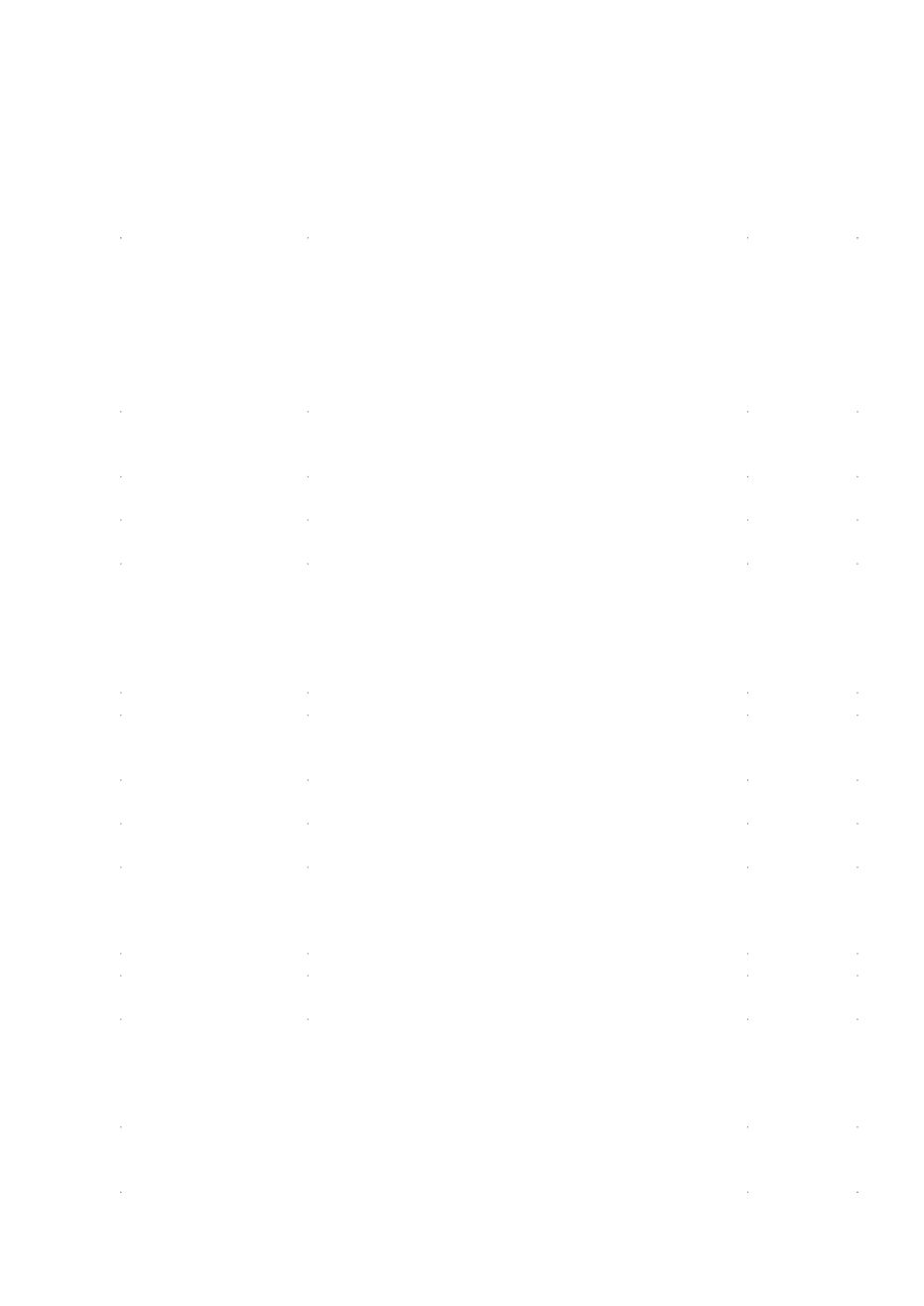 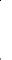 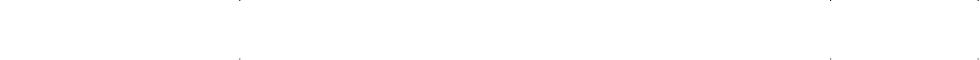 Лист оценки учебно-исследовательской работы. (5 –		11 классы)																																																																							Тема работы __________________________________________________________________																																																																							Автор (ы) _____________________________________________________________________																																																																								Класс _______________Критерий оценкиПримерное наполнение критерия оценкиПримерное наполнение критерия оценкиКол-во Критерий оценкиПримерное наполнение критерия оценкиПримерное наполнение критерия оценкибалловI раздел Оценка работы (Обведите балл, соответствующий Вашей оценке). Не I раздел Оценка работы (Обведите балл, соответствующий Вашей оценке). Не I раздел Оценка работы (Обведите балл, соответствующий Вашей оценке). Не I раздел Оценка работы (Обведите балл, соответствующий Вашей оценке). Не можете оценить, задайте соответствующий вопрос.можете оценить, задайте соответствующий вопрос.можете оценить, задайте соответствующий вопрос.можете оценить, задайте соответствующий вопрос.Тема работыФормулировка темы.Формулировка темы.5  4  3  2  1 Тема работыГлубина раскрытия темы.Глубина раскрытия темы.5  4  3  2  1 Тема работыНасколько точно тема отражает содержание работы.Насколько точно тема отражает содержание работы.5  4  3  2  1 Тема работыСоответствие возрастуСоответствие возрасту5  4  3  2  1 Актуальность С точки зрения ее научной, социальной или личной значзначимости значимостиС точки зрения ее научной, социальной или личной значзначимости значимости5  4  3  2  1 Практическая Возможность использования полученных данных в Возможность использования полученных данных в 5  4  3  2  1 значимость работыпроцессе различных видов деятельности.процессе различных видов деятельности.5  4  3  2  1 Изучение Использование известных результатов и научных Использование известных результатов и научных 5  4  3  2  1 Изучение фактов фактов 5  4  3  2  1 источников фактов фактов 5  4  3  2  1 информацииЗнакомство с современным состоянием проблемы.Знакомство с современным состоянием проблемы.5  4  3  2  1 информацииПолнота цитируемой литературы.Полнота цитируемой литературы.5  4  3  2  1 ГипотезаНаличие гипотезы и её подтверждение Наличие гипотезы и её подтверждение 5  4  3  2  1 Исследование Наличие исследовательской (практической) части. Наличие исследовательской (практической) части. 5  4  3  2  1 (эксперимент)Глубина выводов.Глубина выводов.5  4  3  2  1 (эксперимент)Ценность исследования.Ценность исследования.5  4  3  2  1 Выводы Формулировка выводов.Формулировка выводов.5  4  3  2  1 (заключение)Степень достижения цели.Степень достижения цели.5  4  3  2  1 Раздел II. Оценка защиты работы (Обведите балл, соответствующий Вашей Раздел II. Оценка защиты работы (Обведите балл, соответствующий Вашей Раздел II. Оценка защиты работы (Обведите балл, соответствующий Вашей Раздел II. Оценка защиты работы (Обведите балл, соответствующий Вашей оценке).  оценке).  оценке).  оценке).  Доклад и его Умение правильно, убедительно раскрыть основное Умение правильно, убедительно раскрыть основное 5  4  3  2  1 презентациясодержание работы в устном выступлении. содержание работы в устном выступлении. 5  4  3  2  1 презентацияКачество доклада Качество доклада 5  4  3  2  1 презентацияКачество его презентацииКачество его презентации5  4  3  2  1 Ответы на вопросыУмение отвечать на заданные вопросы.Умение отвечать на заданные вопросы.5  4  3  2  1 Культура Умение презентировать себя как докладчикаУмение презентировать себя как докладчика5  4  3  2  1 презентацииУмение презентировать себя как докладчикаУмение презентировать себя как докладчика5  4  3  2  1 Итоговая оценка  выводится по сумме баллов: Итоговая оценка  выводится по сумме баллов: Итоговая оценка  выводится по сумме баллов: Итого:85 – 100  баллов  – высокий уровень;65-84 – повышенный уровень85 – 100  баллов  – высокий уровень;65-84 – повышенный уровень85 – 100  баллов  – высокий уровень;65-84 – повышенный уровеньИтого:45- 64 – базовый уровеньМенее 45 баллов  –   низкий уровень45- 64 – базовый уровеньМенее 45 баллов  –   низкий уровень45- 64 – базовый уровеньМенее 45 баллов  –   низкий уровеньИтого:Эксперт_____________________    /________________________________/  Эксперт_____________________    /________________________________/  Эксперт_____________________    /________________________________/  подписьподписьФИО  Эксперт____________________                            подпись   Эксперт____________________                            подпись  Эксперт____________________                            подпись   Эксперт____________________                            подпись/ _______________________________/  ФИО/ _______________________________/  ФИО